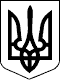 УКРАЇНАЧЕЧЕЛЬНИЦЬКА РАЙОННА РАДАВІННИЦЬКОЇ ОБЛАСТІРІШЕННЯ № 44307 листопада 2018 року                                                             21 сесія 7 скликанняПро Громадську консультативну Раду при КНП «Чечельницький ЦПМСД»Відповідно до статей 43, 60 Закону України «Про місцеве самоврядування в Україні», постанови  Кабінету Міністрів України від 3 листопада 2010 р. № 996 «Про забезпечення участі громадськості у формуванні та реалізації державної політики» (зі змінами), рішення 19 сесії Чечельницької районної ради 7 скликання від 18.05.2018 року № 379 «Про створення комунального некомерційного підприємства «Чечельницький центр первинної медико-санітарної допомоги» Чечельницької районної ради Вінницької області», рішення 20 сесії Чечельницької районної ради 7 скликання від 08.08.2018 року № 416 «Про затвердження Положення про Громадську консультативну Раду при КНП «Чечельницький ЦПМСД», враховуючи висновки постійних комісій районної ради з питань бюджету та комунальної власності, з питань соціального захисту населення, освіти, культури, охорони здоров’я, спорту та туризму, районна рада ВИРІШИЛА: 1. Утворити Громадську консультативну Раду при комунальному некомерційному підприємстві «Чечельницький центр первинної медико-санітарної допомоги» Чечельницької районної ради Вінницької області  та затвердити її склад (додається).2. Рекомендувати Громадській консультативній раді у своїй діяльності керуватися Положенням про Громадську консультативну Раду при КНП «Чечельницький ЦПМСД».3. Контроль за виконанням цього рішення покласти на постійні комісії районної ради з питань бюджету та комунальної власності (Савчук В.В.),           з питань соціального захисту населення, освіти, культури, охорони здоров’я, спорту та туризму (Воліковська Н.В.).Голова районної ради                                                        С.В. П’яніщук